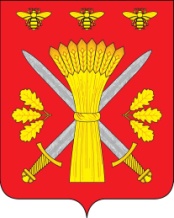 РОССИЙСКАЯ ФЕДЕРАЦИЯОРЛОВСКАЯ ОБЛАСТЬАДМИНИСТРАЦИЯ ТРОСНЯНСКОГО РАЙОНАПОСТАНОВЛЕНИЕот 26 ноября  2018 г.                                                                                                                № 321             с.ТроснаО переименовании муниципальной  целевой программы«Повышение  безопасности дорожного движения в Троснянском районе на 2017 -2019 годы»             В соответствии с  Бюджетным кодексом Российской Федерации, Федеральным законом от 06.10.2003 N 131-ФЗ "Об общих принципах организации местного самоуправления в Российской Федерации" в целях совершенствования программно-целевого планирования, постановляю:1.Переименовать  муниципальную целевую программу  «Повышение  безопасности дорожного движения в Троснянском районе   на 2017-2019 годы»  утвержденную постановлением администрации Троснянского района Орловской области от 19 декабря 2016 года в муниципальную программу «Повышение безопасности дорожного движения и формирование законопослушного поведения  участников дорожного движения в Троснянском районе Орловской  области на 2017-2019 годы».         2.Настоящее постановление разместить на официальном сайте администрации  Троснянского района.         3. Настоящее постановление вступает в силу с момента его опубликования.        4. Контроль над исполнением настоящего постановления возложить на заместителя  главы администрации  Троснянского района Фроловичева А.В.И.о. Главы  района                                                                     И.И. Писарева